протокол 13ОТ ЗАСЕДАНИЕ НА КОМИСИЯТА ПО АТЕСТИРАНЕТО И КОНКУРСИТЕ КЪМ ПРОКУРОРСКАТА КОЛЕГИЯ, КОЯТО НА ОСНОВАНИЕ §23, АЛ. 2 ОТ ПЗР НА ЗИД НА КРБ (ОБН. В ДВ БР.106/22.12.2023 г.), ИЗПЪЛНЯВА ФУНКЦИИТЕ НА ВИСШ ПРОКУРОРСКИ СЪВЕТ, ПРОВЕДЕНО НА 16.04.2024 г.Присъстват: Огнян Дамянов, Стефан Петров, Светлана Бошнакова, Пламен Найденов, Евгени Иванов, Петя Маринова, Ирина Апостолова, Емилия Пенева, Веселин Иванов, Ваня Дойчева и Надя ЗагороваНа заседанието присъстват: Мария Василева – директор на дирекция „Атестиране и конкурси” и Полина Петкова - началник отдел „Атестиране” Протоколирал: Камелия МиладиноваДопълнителни точки, включени за разглеждане в дневния ред на Комисията по атестирането и конкурсите към Прокурорската колегия, която на основание §23, ал. 2 от ПЗР на ЗИД на КРБ (обн. в ДВ, бр.106/22.12.2023г.), изпълнява функциите на Висш прокурорски съветКОМИСИЯТА ПО АТЕСТИРАНЕТО И КОНКУРСИТЕ Р  Е  Ш  И:ВКЛЮЧВА следните допълнителни точки в дневния ред на Комисията по атестиране и конкурси, за разглеждане: т. 15 - т. 18 РАЗНИ1. Молби от магистрати, за откриване на процедури за преназначаване по реда на чл.194, ал. 1 от ЗСВ.След проведено гласуване с вдигане на ръка и при обявения резултат 10 гласа „за“ и 0 гласа „против“КОМИСИЯТА ПО АТЕСТИРАНЕТО И КОНКУРСИТЕ Р  Е  Ш  И:1.1. ПРЕДЛАГА НА ПРОКУРОРСКАТА КОЛЕГИЯ, която на основание §23, ал. 2 от ПЗР на ЗИД на КРБ (обн. в ДВ бр.106/22.12.2023 г.), изпълнява функциите на Висш прокурорски съвет, ДА ОСТАВИ БЕЗ УВАЖЕНИЕ молбата от Марина Иванова Христова – прокурор в Районна прокуратура – Монтана, за откриване на процедура по реда на чл. 194, ал. 1 от ЗСВ и преназначаването ѝ от Районна прокуратура – Монтана в Районна прокуратура – Ботевград.Мотиви: Възможностите за преназначаване на магистрати, без провеждането на конкурс, са разписани в разпоредбата на чл. 194 от ЗСВ. Разпоредбата на ал. 1 е относима в случаите на закриване на орган на съдебната власт или намаляване числеността на броя на заетите длъжности в него, като и в двата случая съответните длъжности се разкриват в друг равен по степен орган на съдебната власт. Основен критерий за откриването на процедура по този ред е установена необходимост от кадрово обезпечаване на високо натоварен орган, за сметка на друг, с отчетена трайно ниска натовареност, позволяваща намаляване на заетата му щатна численост, без това да се отрази на работата му. Прокурорската колегия, която на основание §23, ал. 2 от ПЗР на ЗИД на КРБ (обн. в ДВ бр.106/22.12.2023 г.), изпълнява функциите на Висш прокурорски съвет (Прокурорската колегия), е сезирана от Марина Иванова Христова – прокурор в Районна прокуратура – Монтана със заявление с вх. № ВСС-43104/01.03.2024 г. с искане за преназначаване на длъжност „прокурор“ в Районна прокуратура – Ботевград по реда на чл. 194, ал. 1 от ЗСВ. Искането е мотивирано с обстоятелства от личен и семеен характер.За установяване на основателността за откриване на процедура по реда на чл. 194, ал. 1 от ЗСВ от Районна прокуратура - Монтана в Районна прокуратура – Ботевград, Комисията по атестирането и конкурсите към Прокурорската колегия (Комисията), извърши обстойно изследване на кадровото състояние и данните за натовареност на двете прокуратури. По отношение на Районна прокуратура – Ботевград, Комисията констатира стойности за действителна натовареност за 2023 г. значително под средната за страната, а именно – 1062,9, при средна за страната – 1932,4. Органът разполага с 10 (десет) щатни длъжности за магистрати, разпределени, както следва: 1 (една) заета длъжност „административен ръководител", 2 (две) заети щатни длъжности „заместник на административния ръководител“, 5 (пет) длъжности „прокурор“, от които свободните са 2 (две), както и 2 (две) длъжности „младши прокурор“. Наличните  2 (две) щатни длъжности „младши прокурор“, са заети от обявените през 2021 г. и 2022 г. конкурси за младши магистрати. Едната длъжност е усвоена от младшия прокурор от конкурс 2021 г., с изтичащ срок по чл. 240, ал. 1 от ЗСВ през 2024 г. По отношение на него, една от свободните две длъжности „прокурор“ може да послужи за устройването му в органа. С решение на Прокурорската колегия по протокол № 24/28.06.2023 г. на втората длъжност е назначен младши прокурор, на който двугодишният срок на назначението му по чл. 240, ал. 1 от ЗСВ изтича през 2025 г., като за неговото обезпечаване може да послужи другата свободна  длъжност „прокурор“.От друга страна, утвърденият магистратски щат на Районна прокуратура – Монтана към момента се състои от 1 (една) длъжност „административен ръководител“, 3 (три) длъжности „заместник на административния ръководител“, 18 (осемнадесет) длъжности „прокурор“. Свободните длъжности „прокурор“ са 3 (три), като от тях 2 (две) са обявени на конкурс за първоначално назначаване през 2022 г. В Районна прокуратура – Монтана са налични по щат и 2 (две) длъжности „младши прокурор“. Едната длъжност е вакантна. Втората длъжност е усвоена от младшия прокурор от конкурс 2021 г., успешно завършил обучението си в НИП през 2022 г., с изтичащ срок по чл. 240, ал. 1 от ЗСВ през 2024 г. По отношение на него е налице свободна длъжност „прокурор“, която да послужи за устройването му в органа.Натовареността на магистратите за 2023 г. е под средната за страната, но значително по-висока от тази на Районна прокуратура – Ботевград, а именно:Действителна натовареност – 1282,2, при средна за страната - 1932,4.Важно условие за откриване на процедура по реда на чл. 194, ал. 1 от ЗСВ е констатирана нужда от кадрово обезпечаване на високо натоварен орган, за сметка на друг, за който е установена трайно ниска натовареност, което да позволи намаляване на заетата му щатна численост, без това да се отрази на работата на органа. В случая, закриването на 1 (една) длъжност „прокурор“ в Районна прокуратура – Монтана ще увеличи натовареността на магистратите в органа. Още повече, в случай че Прокурорската колегия открие процедура, тя е задължена да уведоми и останалите прокурори в Районна прокуратура - Монтана за възможността да участват в нея. С оглед изложеното, Комисията счита, че приложението на института на чл. 194, ал. 1 от ЗСВ по отношение на Районна прокуратура - Монтана ще затрудни работния процес в органа, което напълно противоречи със смисъла на процедурата. Съобразно гореизложеното, Комисията счита, че молбата на Марина Иванова Христова – прокурор в Районна прокуратура – Монтана за преместване на длъжност „прокурор“ в Районна прокуратура – Ботевград, следва да бъде оставена без уважение.1.2. ПРЕДЛАГА НА ПРОКУРОРСКАТА КОЛЕГИЯ, която на основание §23, ал. 2 от ПЗР на ЗИД на КРБ (обн. в ДВ бр.106/22.12.2023 г.), изпълнява функциите на Висш прокурорски съвет, ДА ОСТАВИ БЕЗ УВАЖЕНИЕ молбата от Моника Светозарова Пашова – следовател в Окръжен следствен отдел в Окръжна прокуратура – Ловеч, за откриване на процедура по реда на чл. 194, ал. 1 от ЗСВ и преназначаването ѝ от Окръжен следствен отдел в Окръжна прокуратура – Ловеч в Окръжен следствен отдел в Окръжна прокуратура – Пловдив.Мотиви: Моника Светозарова Пашова – следовател в Окръжен следствен отдел в Окръжна прокуратура – Ловеч е депозирала молба до Прокурорската колегия, която на основание §23, ал. 2 от ПЗР на ЗИД на КРБ (обн. в ДВ бр.106/22.12.2023 г.), изпълнява функциите на Висш прокурорски съвет (Прокурорската колегия), с искане за преназначаване, на основание чл. 194, ал. 1 от ЗСВ, на длъжност „следовател“ в Окръжен следствен отдел в Окръжна прокуратура – Пловдив, с изложени мотиви от личен характер. 	С оглед изразената от следовател Пашова молба, Комисията по атестирането и конкурсите към Прокурорската колегия (Комисията) извърши проверка на кадровото състояние и данните за натовареност на двата следствени отдела, от която установи:Окръжен следствен отдел в Окръжна прокуратура – ПловдивОкръжният следствен отдел в Окръжна прокуратура – Пловдив е с утвърден щат от 41 (четиридесет и една) длъжности: 1 (една) заета длъжност „завеждащ Окръжен следствен отдел“ и 37 (тридесет и седем) длъжности „следовател“, от които една вакантна. В органа има и 3 (три) щатни длъжности „младши следовател“, като една от тях е свободна. Другите две са разпределени, както следва: - 1 (една) длъжност е обявена на конкурс през 2023 г., като кандидатът за младши следователи, заявил желание за органа, към настоящия момент преминава обучението си в НИП. По отношение на него, след успешно завършване на курса, през 2024 г. предстои назначаването му по чл. 258а, ал. 3 от ЗСВ. - 1 (една) длъжност е усвоена от младши следовател, който след успешно преминаване на задължителното обучение по чл. 249, ал. 1, т. 1 от ЗСВ, е назначен с решение на Колегията по протокол № 24/28.06.2023 г. на заявената от него длъжност. Двугодишният срок по чл. 240, ал. 1, т. 1 от ЗСВ на посочения младши магистрат изтича през 2025 г. Показателите за натовареност за 2023 г. на следователите в следствения отдел в Окръжна прокуратура – Пловдив са близки до средните за страната:Действителна натовареност – 46,3 при средна за страната – 49,1.Окръжен следствен отдел в Окръжна прокуратура – ЛовечВидно от актуалната щатна численост, Окръжен следствен отдел в Окръжна прокуратура – Ловеч разполага с 9 (девет) щатни длъжности, разпределени, както следва:1 (една) заета длъжност „завеждащ Окръжен следствен отдел“;6 (шест) заети длъжности „следовател“;2 (две) длъжности „младши следовател“, разпределени както следва:Първата щатна длъжност е заета от младшия следовател от конкурс 2022г., чийто двугодишен срок на назначение по чл. 240, ал. 1 от ЗСВ изтича през 2025г. Втората е заета от младши следователя от конкурс 2021 г., който предстои да оваканти длъжността през 2024 г., с оглед изтичане на срока на назначението му по чл. 240, ал. 1 от ЗСВ. Този младши следовател не може да бъде обезпечен поради липса на вакантна длъжност „следовател“ в органа при изтичане на срока му на назначение през 2024 г.При така очертаното кадрово състояние на органа, впечатление правят статистическите данни за действителната натовареност за 2023 г. – 46,7, които са малко по-високи от тези на следователите в следствения отдел в Окръжна прокуратура – Пловдив – 46,3, и близки до средната за страната - 49,1. Съобразявайки текущото кадрово състояние и данните за натовареност, Комисията счита, че при намаляване броя на заетите длъжности чрез преназначаване по реда на чл. 194, ал. 1 от ЗСВ, следствения отдел в Окръжна прокуратура – Ловеч няма да бъде кадрово обезпечен, което ще затрудни сериозно дейността му. Така условието за откриване на процедура по реда на чл. 194, ал. 1 от ЗСВ (установена необходимост от кадрово обезпечаване на високо натоварен орган, за сметка на друг, с отчетена трайно ниска натовареност, позволяваща намаляване на заетата му щатна численост, без това да се отрази на работата му) няма да бъде изпълнено. Още повече, съгласно действащите Правила за преместване по реда на чл. 194 от ЗСВ, решението за откриване на процедурата се съобщава на всички следователи в органа, което задължава Прокурорската колегия да предостави възможност и на другите магистрати да участват в нея. Съобразно изложеното обобщение, вземайки предвид кадровото състояние на двата следствени отдела, както и данните за тяхната действителна натовареност за 2023 г., Комисията счита, че липсват предпоставки за откриване на процедура за преназначаване по реда на чл. 194, ал. 1 от ЗСВ на 1 (един) следовател от Окръжен следствен отдел  в Окръжна прокуратура – Ловеч в Окръжен следствен отдел в Окръжна прокуратура – Пловдив и молбата на Моника Светозарова Пашова – следовател в Окръжен следствен отдел в Окръжна прокуратура – Ловеч  за преназначаването ѝ на длъжност „следовател“ в Окръжен следствен отдел в Окръжна прокуратура – Пловдив, следва да бъде оставена без уважение. 1.3. ПРЕДЛАГА НА ПРОКУРОРСКАТА КОЛЕГИЯ, която на основание §23, ал. 2 от ПЗР на ЗИД на КРБ (обн. в ДВ бр.106/22.12.2023 г.), изпълнява функциите на Висш прокурорски съвет, ДА ОСТАВИ БЕЗ УВАЖЕНИЕ молбата от Катрин Сергеева Ангелова – следовател в Окръжен следствен отдел в Окръжна прокуратура – Габрово, за откриване на процедура по реда на чл. 194, ал. 1 от ЗСВ и преназначаването ѝ от Окръжен следствен отдел в Окръжна прокуратура – Габрово в Следствения отдел в Софийска градска прокуратура.Мотиви: С предложение за откриване на процедура по чл. 194, ал. 1 от ЗСВ Прокурорската колегия, която на основание §23, ал. 2 от ПЗР на ЗИД на КРБ (обн. в ДВ бр.106/22.12.2023 г.), изпълнява функциите на Висш прокурорски съвет (Прокурорската колегия), е сезирана от Катрин Сергеева Ангелова – следовател в Окръжен следствен отдел в Окръжна прокуратура – Габрово, с искане за преназначаването ѝ по този ред на длъжност „следовател“ в Следствения отдел в Софийска градска прокуратура, където същата е командирована със Заповеди на изпълняващия функциите „главен прокурор“ № РД-07-1068/20.102023г. и № РД-07-206/07.03.2024 г. Изложени са мотиви от личен и семеен характер. С оглед искането на следовател Ангелова, Комисията по атестирането и конкурсите към Прокурорската колегия (Комисията) извърши обстойно изследване на актуалното кадрово състояние и данните за обем на дейност и действителна натовареност на двата следствени отдела. По отношение на Следствения отдел в Софийска градска прокуратура, Комисията констатира стойности за действителната натовареност за 2023 г. почти равни на средната за страната, а именно – 48,5, при средна за страната - 49,1. Органът разполага със 110 (сто и десет) щатни следователски длъжности, разпределени, както следва: 1 (една) свободна длъжност „завеждащ следствен отдел", 98 (деветдесет и осем) щатни длъжности „следовател“, от които 5 (пет) вакантни, и 11 (единадесет) щатни длъжности „младши следовател“, разпределени както следва:- 4 (четири) длъжности са обявени на конкурс през 2023 г., като кандидатите за младши следователи, заявили желание за органа, към настоящия момент преминават обучението си в НИП. През 2024 г., след успешно завършване на курса, предстои назначаването им по реда на чл. 258а, ал. 3 от ЗСВ в органа.- 2 (две) са усвоени от назначените с решение на Колегията по протокол № 24/28.06.2023 г. младши следователи, като срокът им на назначение по чл. 240, ал. 1 от ЗСВ изтича през 2025 г. - 5 (пет) длъжности са усвоени от назначените, с решение на Колегията по протокол № 25/29.06.2022 г., младши следователи. Двама от тях, заявили желание за Следствения отдел на Софийска градска прокуратура, са преминали задължителния 9 – месечен курс по чл. 249, ал. 1, т. 1 от ЗСВ, като единият е от конкурс 2021 г., а вторият от конкурс 2020 г. с отложено обучение, продължил с випуск 2021-2022 г. През 2022 г., след успешно преминаване на обучението, същите са назначени на длъжност „младши следовател“ в Следствения отдел в Софийска градска прокуратура, като срокът им на назначение по чл. 240, ал. 1 от ЗСВ изтича през 2024 г. Другите трима младши следователи от конкурс 2021 г., (заявили желание за три длъжности „младши следовател“ в Следствения отдел в Специализираната прокуратура, които понастоящем са преразпределени, с решение на Пленума по протокол № 22/23.06.2022 г. в Следствения отдел в Софийска градска прокуратура, считано от 04.07.2022 г.), успешно преминали курса на обучение в НИП, също са с изтичащ срок по чл. 240 от ЗСВ през 2024 г. Комисията анализира актуалното кадрово състояние и натовареност на Окръжния следствен отдел в Окръжна прокуратура – Габрово, като установи, че са налице 7 (седем) щатни длъжности, разпределени, както следва: 1 (една) заета длъжност „завеждащ окръжен следствен отдел“, 5 (пет) заети длъжности „следовател“, както и 1 (една) вакантна длъжност „младши следовател“, обявена на централизиран конкурс през 2023 г., като одобреният кандидат към момента провежда задължителното 9-месечното обучение по чл. 249, ал. 1, т. 1 от ЗСВ в НИП. През 2024 г., след като успешно завърши обучението си, същият предстои да бъде назначен по реда на чл. 258а, ал. 3 от ЗСВ на длъжност „младши следовател“ в органа. Следовател Катрин Ангелова е командирована в Следствения отдел на Софийска градска прокуратура със Заповеди на изпълняващ функциите „главен прокурор“ № РД-07-1068/20.102023 и № РД-07-206/07.03.2024г., считано от 01.11.2023 г. до 01.05.2024 г. Статистическите данни за действителната натовареност на следователите в органа за 2023 г. са близки до средната за страната, както и до тези на следствения отдел в Софийска градска прокуратура, а именно:Натовареност на следователите в Окръжен следствен отдел в Окръжна прокуратура - Габрово и Следствения отдел в Софийска градска прокуратура за 2023 г.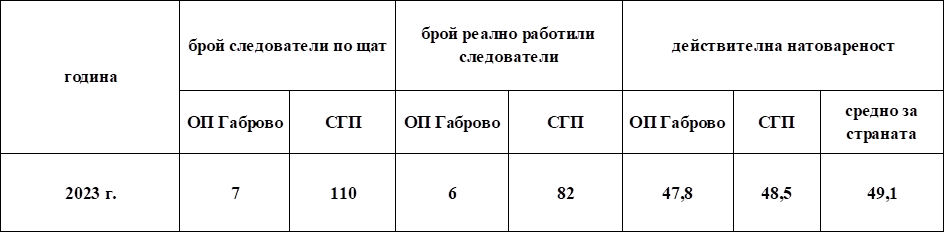 От извършения до момента анализ, Комисията счита, че не е налице основание за откриване на процедура по реда на чл. 194, ал. 1 от ЗСВ, тъй като обезпечаването на Следствения отдел в Софийска градска прокуратура ще е за сметка на орган, за когото е установена трайна тенденция за висока натовареност, в условията на кадрови дефицит, което противоречи със смисъла на процедурата. Също така, съобразно действащите Правила за преместване по реда на чл. 194 от ЗСВ, за възможността да бъдат преназначени се съобщава на всички магистрати в следствения отдел, т.е. следва да бъдат уведомени и останалите следователи в Окръжен следствен отдел в Окръжна прокуратура – Габрово.Съобразно гореизложеното, Комисията счита, че молбата на Катрин Сергеева Ангелова – следовател в Окръжен следствен отдел в Окръжна прокуратура – Габрово за преместване на длъжност „следовател“ в Следствения отдел в Софийска градска прокуратура, следва да бъде оставена без уважение.1.4. Решенията по т. 1.1., 1.2. и 1.3. могат да се обжалват пред Върховния административен съд в 14-дневен срок от съобщаването им.1.5. Внася предложенията в заседанието на Прокурорската колегия, която на основание §23, ал. 2 от ПЗР на ЗИД на КРБ (обн. в ДВ бр.106/22.12.2023 г.), изпълнява функциите на Висш прокурорски съвет, насрочено на 17.04.2024 г., за разглеждане и произнасяне.2. Заявление за отвод от резервен член на конкурсната комисия по обявения, с решение на Прокурорската колегия на Висшия съдебен съвет по протокол №20/02.06.2021 г. (обн. ДВ, бр. 48/08.06.2021  г.), конкурс за повишаване в длъжност „следовател“ в Национална следствена служба.След проведено гласуване с вдигане на ръка и при обявения резултат 10 гласа „за“ и 0 гласа „против“КОМИСИЯТА ПО АТЕСТИРАНЕТО И КОНКУРСИТЕ Р  Е  Ш  И:2.1. ПРЕДЛАГА НА ПРОКУРОРСКАТА КОЛЕГИЯ, която на основание §23, ал. 2 от ПЗР на ЗИД на КРБ (обн. в ДВ бр.106/22.12.2023 г.), изпълнява функциите на Висш прокурорски съвет, ДА ОПРЕДЕЛИ чрез жребий 1 (един) резервен член на конкурсната комисия за повишаване в длъжност „следовател“ в Национална следствена служба – следовател в Национална следствена служба, на мястото на Петя Борисова Попова – следовател в Национална следствена служба.2.2. Внася предложенията в заседанието на Прокурорската колегия, която на основание §23, ал. 2 от ПЗР на ЗИД на КРБ (обн. в ДВ бр.106/22.12.2023 г.), изпълнява функциите на Висш прокурорски съвет, насрочено за 17.04.2024 г., за разглеждане и произнасяне.3. Заявления за отводи от резервни членове на изпитната комисия за младши следователи в края на обучението им в Националния институт на правосъдието.След проведено гласуване с вдигане на ръка и при обявения резултат 10 гласа „за“ и 0 гласа „против“КОМИСИЯТА ПО АТЕСТИРАНЕТО И КОНКУРСИТЕ Р  Е  Ш  И:3.1. ПРЕДЛАГА НА ПРОКУРОРСКАТА КОЛЕГИЯ, която на основание §23, ал. 2 от ПЗР на ЗИД на КРБ (обн. в ДВ бр.106/22.12.2023 г.), изпълнява функциите на Висш прокурорски съвет, ДА ОПРЕДЕЛИ чрез жребий 1 (един) редовен член на изпитната комисия за младши следователи в края на обучението им в Националния институт на правосъдието, на мястото на Пламен Георгиев Райнов – прокурор в Софийска градска прокуратура.3.2. ПРЕДЛАГА НА ПРОКУРОРСКАТА КОЛЕГИЯ, която на основание §23, ал. 2 от ПЗР на ЗИД на КРБ (обн. в ДВ бр.106/22.12.2023 г.), изпълнява функциите на Висш прокурорски съвет, ДА ОПРЕДЕЛИ чрез жребий 1 (един) резервен член на изпитната комисия за младши следователи в края на обучението им в Националния институт на правосъдието, на мястото на Светла Василева Курновска-Младенова – прокурор в Апелативна прокуратура - Варна.3.3. ПРЕДЛАГА НА ПРОКУРОРСКАТА КОЛЕГИЯ, която на основание §23, ал. 2 от ПЗР на ЗИД на КРБ (обн. в ДВ бр.106/22.12.2023 г.), изпълнява функциите на Висш прокурорски съвет, ДА ОПРЕДЕЛИ чрез жребий 1 (един) резервен член на изпитната комисия за младши следователи в края на обучението им в Националния институт на правосъдието, на мястото на Иван Николов Кирков – прокурор в Окръжна прокуратура - Бургас.3.4. Внася предложенията в заседанието на Прокурорската колегия, която на основание §23, ал. 2 от ПЗР на ЗИД на КРБ (обн. в ДВ бр.106/22.12.2023 г.), изпълнява функциите на Висш прокурорски съвет, насрочено за 17.04.2024 г., за разглеждане и произнасяне.4. Молба от Николай Парашкевов Семов за освобождаване от заеманата длъжност „прокурор“ в Районна прокуратура - Ловеч, на основание чл. 165, ал. 1, т. 2 от ЗСВ.След проведено гласуване с вдигане на ръка и при обявения резултат 10 гласа „за“ и 0 гласа „против“КОМИСИЯТА ПО АТЕСТИРАНЕТО И КОНКУРСИТЕ Р  Е  Ш  И:4.1. ПРЕДЛАГА НА ПРОКУРОРСКАТА КОЛЕГИЯ, която на основание §23, ал. 2 от ПЗР на ЗИД на КРБ (обн. в ДВ бр.106/22.12.2023 г.), изпълнява функциите на Висш прокурорски съвет, ДА ОСВОБОДИ, на основание чл. 160, във връзка с чл. 165, ал. 1, т. 2 от ЗСВ, Николай Парашкевов Семов от заеманата длъжност „прокурор“ в Районна прокуратура - Ловеч, с ранг „прокурор във ВП“, считано от 10.05.2024 г.5. Решение № 4426 от 10.04.2024 г. по адм. дело № 7836/2023 г. по описа на Върховен административен съд - Шесто отделение, образувано по жалба на Райна Петкова Бачева, срещу решение на Прокурорската колегия на ВСС по пр.№28/26.07.2023 г., т. 8.1. и т. 8.2.След проведено гласуване с вдигане на ръка и при обявения резултат 10 гласа „за“ и 0 гласа „против“КОМИСИЯТА ПО АТЕСТИРАНЕТО И КОНКУРСИТЕ Р  Е  Ш  И:5.1. ПРИЕМА за сведение решение № 4426 от 10.04.2024 г. по адм. дело №7836/2023г. по описа на Върховен административен съд - Шесто отделение, образувано по жалба на Райна Петкова Бачева, срещу решение на Прокурорската колегия на ВСС по пр. №28/26.07.2023 г., т. 8.1. и т. 8.2.6. Искане от административния ръководител на Софийска градска прокуратура, за командироване на Зорница Петкова Николова – прокурор в Софийска районна прокуратура в Софийска градска прокуратура. След проведено гласуване с вдигане на ръка и при обявения резултат 10 гласа „за“ и 0 гласа „против“КОМИСИЯТА ПО АТЕСТИРАНЕТО И КОНКУРСИТЕ Р  Е  Ш  И:6.1. ИЗРАЗЯВА ПОЛОЖИТЕЛНО СТАНОВИЩЕ, на основание чл. 147 от ЗСВ, за командироването на Зорница Петкова Николова – прокурор в Софийска районна прокуратура в Софийска градска прокуратура. При издаването на заповедта за командироване, следва да се съобрази и предходната заповед, с която е била командирована прокурор Николова, с оглед предвидения 6 месечен срок в разпоредбата на чл. 147, ал. 4 от ЗСВ, а именно същият да не бъде надвишаван в рамките на 2024 г.  6.2. Решението да се изпрати на Върховна прокуратура, отдел 06 „Административен“ и на административния ръководител на Софийска градска прокуратура, за сведение.7. Искане от административния ръководител на Софийска градска прокуратура за командироване от Катрин Сергеева Ангелова – следовател в Окръжен следствен отдел в Окръжна прокуратура – Габрово в Следствения отдел в Софийска градска прокуратура.След проведено гласуване с вдигане на ръка и при обявения резултат 10 гласа „за“ и 0 гласа „против“КОМИСИЯТА ПО АТЕСТИРАНЕТО И КОНКУРСИТЕ Р  Е  Ш  И:7.1. ИЗРАЗЯВА ПОЛОЖИТЕЛНО СТАНОВИЩЕ, на основание чл. 147 от ЗСВ, за командироването на Катрин Сергеева Ангелова – следовател в Окръжен следствен отдел в Окръжна прокуратура – Габрово в Следствения отдел в Софийска градска прокуратура. При издаването на заповедта за командироване, следва да се съобрази и предходната заповед, с която е била командирована следовател Ангелова, с оглед предвидения 6 месечен срок в разпоредбата на чл. 147, ал. 4 от ЗСВ, а именно същият да не бъде надвишаван в рамките на 2024г.7.2. Решението да се изпрати на Върховна прокуратура, отдел 06 „Административен“, за сведение.8. Проект на решение по кандидатура на прокурор за участие в процедура на Европейската комисия (ЕК) за подбор на командировани национални експерти (КНЕ) в Европейската служба за борба с измамите (OLAF) на ЕК с краен срок за изпращане на кандидатурите в Министерството на външните работи (МВнР) – 19.04.2024 г.След проведено гласуване с вдигане на ръка и при обявения резултат 10 гласа „за“ и 0 гласа „против“КОМИСИЯТА ПО АТЕСТИРАНЕТО И КОНКУРСИТЕ Р  Е  Ш  И:8.1. ПРЕДЛАГА НА ПРОКУРОРСКАТА КОЛЕГИЯ, която на основание §23, ал. 2 от ПЗР на ЗИД на КРБ (обн. в ДВ, бр.106/22.12.2023 г.) изпълнява функциите на Висш прокурорски съвет да ОДОБРИ/НЕ ОДОБРИ кандидатурата за участие в процедурата на Европейската комисия за подбор на командировани национални експерти в Европейската служба за борба с измамите (OLAF) на ЕК, за вакантна позиция OLAF-A-2, на следния кандидат:8.1.1. Александър Цанков Михайлов – прокурор в Районна прокуратура-Пловдив.8.2. ПРЕДЛАГА НА ПРОКУРОРСКАТА КОЛЕГИЯ, която на основание §23, ал. 2 от ПЗР на ЗИД на КРБ (обн. в ДВ, бр.106/22.12.2023 г.) изпълнява функциите на Висш прокурорски съвет да ВЪЗЛОЖИ на Отдел „Международна дейност, връзки с обществеността и протокол“ в Администрацията на Прокурорска колегия да предостави (в случай на одобрение) документите на кандидата на дирекция „Човешки ресурси“ в Министерство на външните работи за препращането им по съответния ред.Мотиви: Генерална дирекция „Човешки ресурси и сигурност“ на Европейската комисия (ЕК) е обявила на 22.03.2024 г. поредните вакантни позиции за командировани национални експерти (Seconded National Experts – SNE) в генерални дирекции, агенции и служби на ЕК.С решение на ВСС по протокол № 21/30.05.2013 г., т. 24.1 се одобрява кандидатстването на български магистрати като командировани национални експерти (КНЕ) в Генерална дирекция „Правосъдие и потребители“ (JUST), Европейската служба за борба с измамите (OLAF) и в Правната служба (SJ) на ЕК. С настоящата процедура са обявени общо две вакантни позиции за КНЕ в Европейската служба за борба с измамите (OLAF) – OLAF-A-2 и OLAF-A-3. На интернет страницата на ВСС бе публикувана обява за участие в подбора за позиция OLAF-A-2 с краен срок за кандидатстване пред ВСС – 09 април 2024г. и за позиция OLAF-A-3 с краен срок за кандидатстване пред ВСС – 25 април 2024 г. Посочените срокове в обявата за кандидатстване са по-кратки от дадените от Министерството на външните работи, поради факта, че е необходимо време за окомплектоването на материалите и разглеждането им от съответната комисия и колегия с оглед своевременното препращане на кандидатурите до МВнР в указания срок. Получена е една кандидатура за вакантна позиция OLAF-A-2 от Александър Цанков Михайлов – прокурор в Районна прокуратура-Пловдив. Функционалните характеристики на тази длъжност са следните:Позиция OLAF-A-2 – от избраният от ЕК кандидат ще се очаква да провежда административни разследвания в областта на преките разходи, управлявани от институциите, органите, службите и агенциите на ЕС; да разследва дела в областта на миграцията и вътрешните работи, вътрешната сигурност, визовия и граничния контрол, Хоризонт Европа/Хоризонт 2020, Програма Европа на гражданите, Механизъм за свързване на Европа (CEF), Трансевропейски транспортни мрежи (TEN-T), LIFE, ERASMUS+ и други области, финансирани от Европейския съюз; да ръководи административни разследвания в съответствие с Регламент 883/2013 (включително разпити на свидетели и засегнати лица, обиски на помещения в ЕС институции, органи, служби и агенции, проверки на място в помещения за икономически дейности и др.; да има много добри познания за мисията и процедурите на OLAF, както и за политиките и законодателството на ЕС за борба с измамите; да има много добри познания за практиките в дейностите по разследване и наказателно преследване в държавите-членки; да притежава доказани аналитични умения, способност да организира и планира работата си и да постига високи резултати, както и солидни умения за работа в екип, широк кръгозор и способност за поддържане на добри отношения с редица партньори.Съответствие на кандидатурата с изискванията, посочени в обявата за кандидатстване пред ВСС, за позиция OLAF-A-2: Александър Цанков Михайлов – прокурор в Районна прокуратура-Пловдив:- да няма наложени дисциплинарни наказания – няма (приложена справка)        - да няма висящи дисциплинарни производства - няма (приложена справка)         - да не e бил командирован като национален експерт в последните три години, по силата на Решение на ЕК C(2008)6866 от 12.11.2008 г. – не е бил командирован (приложена справка)                 - да не e бил командирован за 6 и повече месеца в чужбина през последните три години – не е бил командирован (приложена декларация)          - да не е ползвал неплатен отпуск за 6 месеца и повече от 6 месеца през последните 3 години за работа  в чужбина или с обучителна цел в чужбина – не е ползвал (приложена декларация)            - да има последна атестация с оценка „много добра” – има (приложена справка) - да има опит в посочената област, съгласно изискванията към всяка обява за обявени вакантни позиции за командировани национални експерти – (приложена автобиографична справка)- писмено съгласие от прекия административен ръководител – има (приложено съгласие)- писмено съгласие от изпълняващия функциите на главен прокурор на Република България – има (приложено съгласие)Съгласно обявленията на Европейската комисия за вакантни позиции за командировани национални експерти в генерални дирекции, агенции и служби на ЕК, на етап подаване на кандидатури за участие в процедура на ЕК за подбор на КНЕ, от кандидатите не се изисква прилагането на други документи (освен автобиографична справка) като копие от документ за придобита образователна степен или сертификат за професионален опит и др. Такива документи, доказващи съответен опит и квалификация, биха могли да бъдат изискани от страна на съответната генерална дирекция, агенция и служба на ЕК на по-късен етап. Също така, кандидатите могат да бъдат поканени за интервю като част от окончателния подбор, който се осъществява от съответната дирекция, агенция и служба на ЕК.При командироване на одобрен/и от ЕК кандидат/и следва да бъдат приложени финансовите условия съгласно Решение на ЕК С(2008)6866 от 12.11.2008 г. относно правилата, приложими към командированите национални експерти и националните експерти на обучение към службата на Комисията, както следва:Европейската комисия изплаща дневни и месечни надбавки за издръжка за периода на командироването съгласно посочените в решението на ЕК размери, както и възстановява пътните разноски при встъпването в длъжност и при приключване на служебните задължения между мястото на произход и мястото на командироване.По отношение на финансовия ангажимент на Прокурорската колегия, която на основание §23, ал. 2 от ПЗР на ЗИД на КРБ (обн. в ДВ, бр.106/22.12.2023 г.) изпълнява функциите на Висш прокурорски съвет по командироването, институцията следва да запази месечното трудово възнаграждение на командирования национален експерт, като гарантира, че спрямо него ще продължава да се прилага законодателството в областта на националното социално осигуряване през целия период на командироване. В допълнение, ПК има задължение да сключи медицинска застраховка на командированото лице за целия период на командироване, съгласно Наредбата за служебните командировки и специализации в чужбина.Съгласно решение на Комисия „Бюджет и финанси“ по пр. № 28/22.08.2018г., становище по процедура за одобрение на кандидати за участие в процедури на Европейската комисия (ЕК) и Европейската служба за външна дейност (ЕСВД) за подбор на командировани експерти, Комисия „Бюджет и финанси“ ще изразява в случай на командироване на избраните от ЕК и ЕСВД кандидати.8.3. ВНАСЯ предложенията в заседанието на Прокурорската колегия, която на основание §23, ал. 2 от ПЗР на ЗИД на КРБ (обн. в ДВ бр.106/22.12.2023 г.), изпълнява функциите на Висш прокурорски съвет, насрочено за 17.04.2024 г., за разглеждане и произнасяне.9. Писмо от изпълняващия функциите „административен ръководител“ на Апелативна прокуратура - Велико Търново относно проведени общи събрания за избор на редовен член на Постоянната атестационна комисия към Апелативна прокуратура - Велико Търново. След проведено гласуване с вдигане на ръка и при обявения резултат 10 гласа „за“ и 0 гласа „против“КОМИСИЯТА ПО АТЕСТИРАНЕТО И КОНКУРСИТЕ Р  Е  Ш  И:9.1. ПРИЕМА за сведение писмото от изпълняващия функциите „административен ръководител“ на Апелативна прокуратура - Велико Търново относно проведени общи събрания за избор на редовен член на Постоянната атестационна комисия към Апелативна прокуратура - Велико Търново, както и допълнително получено писмо, ведно с протокол за избор на председател на Постоянната атестационна комисия към Апелативна прокуратура - Велико Търново.ПРЕДЛОЖЕНИЯ ЗА ПЕРИОДИЧНО АТЕСТИРАНЕ10. Предложение от изпълняващ функциите „административен ръководител“ на Софийска районна прокуратура за периодично атестиране на Георги Дойчев Иванов - прокурор в Софийска районна прокуратура. След проведено гласуване с вдигане на ръка и при обявения резултат 10  гласа „за“ и 0 гласа „против“КОМИСИЯТА ПО АТЕСТИРАНЕТО И КОНКУРСИТЕ Р  Е  Ш  И:10.1. ОТКРИВА, на основание чл. 196, ал.1, т. 3 от ЗСВ, процедура за периодично атестиране на Георги Дойчев Иванов - прокурор в Софийска районна прокуратура, за периода 16.04.2019 г. – 16.04.2024 г.10.2. ВЪЗЛАГА на постоянната атестационна комисия при Апелативна прокуратура – София, на основание чл.204, ал. 8 от ЗСВ, във вр. чл. 50, ал. 3 от Наредба 3/23.02.2017г. на Пленума на ВСС, да извърши проверка на дейността на магистрата и да направи предложение за комплексна оценка.11. Предложение от административния ръководител на Районна прокуратура – Благоевград за периодично атестиране на Костадин Иванов Чилев – заместник на административния ръководител – заместник-районен прокурор на Районна прокуратура – Благоевград. След проведено гласуване с вдигане на ръка и при обявения резултат 10  гласа „за“ и 0 гласа „против“КОМИСИЯТА ПО АТЕСТИРАНЕТО И КОНКУРСИТЕ Р  Е  Ш  И:11.1. ОТКРИВА, на основание чл. 196, ал.1, т. 3 от ЗСВ, процедура за периодично атестиране на Костадин Иванов Чилев – заместник на административния ръководител – заместник-районен прокурор на Районна прокуратура – Благоевград, за периода 12.04.2019 г. – 12.04.2024 г. Оценяването следва да обхване общите и специфични критерии за атестиране, по аргумент от чл. 11, ал. 5 от Наредба №3/23.03.2017 г.11.2. ВЪЗЛАГА на постоянната атестационна комисия при Апелативна прокуратура – София, на основание чл.204, ал. 8 от ЗСВ, във вр. чл. 50, ал. 3 от Наредба 3/23.02.2017г. на Пленума на ВСС, да извърши проверка на дейността на магистрата и да направи предложение за комплексна оценка.ПРЕДЛОЖЕНИЕ ЗА ИЗВЪНРЕДНО АТЕСТИРАНЕ12. Предложение от административния ръководител на Районна прокуратура – Стара Загора за извънредно атестиране на Кръстин Димов Кацаров - прокурор в Районна прокуратура – Стара Загора. След проведено гласуване с вдигане на ръка и при обявения резултат 10 гласа „за“ и 0 гласа „против“КОМИСИЯТА ПО АТЕСТИРАНЕТО И КОНКУРСИТЕ Р  Е  Ш  И:12.1. ОТКРИВА, основание чл. 196, ал. 1, т. 4 от ЗСВ, процедура за извънредно атестиране на Кръстин Димов Кацаров - прокурор в Районна прокуратура – Стара Загора, за периода от 16.04.2019 г. – 16.04.2024 г. Мотиви: Видно от административната преписка, от последното проведено периодично атестиране на прокурор Кацаров с приета комплексна оценка „добра“ (по пр. № 19/09.04.2015 г. на ВСС) са изминали повече от 5 години, като същевременно същият не е повишаван в ранг до настоящия момент. При провеждане на атестиране и в случай на приемане на комплексна оценка, съответстваща на посочената в чл. 234 от ЗСВ, прокурор Кацаров може да бъде повишен на място в по-горен ранг „прокурор в ОП“, в каквато насока е отправено предложение от административния му ръководител, което обосновава откриване на процедура по извънредно атестиране.12.2. ВЪЗЛАГА на постоянната атестационна комисия при Апелативна прокуратура –  Пловдив, на основание чл.204, ал. 8 от ЗСВ, във вр. чл. 50, ал. 3 от Наредба 3/23.02.2017 г. на Пленума на ВСС, да извърши проверка на дейността на магистрата и да направи предложение за комплексна оценка.ПОЛУЧЕНА ЧАСТ IX НА ЕФ – БЕЗ ВЪЗРАЖЕНИЕ13. Извънредно атестиране на Гинка Димитрова Чинова – прокурор в Районна прокуратура – Бургас.След проведено гласуване с вдигане на ръка и при обявения резултат 10 гласа „за“ и 0 гласа „против“КОМИСИЯТА ПО АТЕСТИРАНЕТО И КОНКУРСИТЕ Р  Е  Ш  И:13.1. ПРЕДЛАГА НА ПРОКУРОРСКАТА КОЛЕГИЯ, която на основание §23, ал. 2 от ПЗР на ЗИД на КРБ (обн. в ДВ бр.106/22.12.2023 г.), изпълнява функциите на Висш прокурорски съвет, ДА ПРОВЕДЕ, на основание чл. 196, ал. 1, т. 4, във вр. чл.197, ал. 5, т. 4 от ЗСВ, извънредно атестиране на Гинка Димитрова Чинова – прокурор в Районна прокуратура – Бургас.13.2. ПРЕДЛАГА НА ПРОКУРОРСКАТА КОЛЕГИЯ, която на основание §23, ал. 2 от ПЗР на ЗИД на КРБ (обн. в ДВ бр.106/22.12.2023 г.), изпълнява функциите на Висш прокурорски съвет, ДА ПРИЕМЕ, на основание чл. 206, ал. 1 от ЗСВ, комплексна оценка от атестирането „МНОГО ДОБРА" на Гинка Димитрова Чинова – прокурор в Районна прокуратура – Бургас.13.3. ВНАСЯ предложенията в заседанието на Прокурорската колегия, която на основание §23, ал. 2 от ПЗР на ЗИД на КРБ (обн. в ДВ бр.106/22.12.2023 г.), изпълнява функциите на Висш прокурорски съвет, насрочено за 17.04.2024 г., за разглеждане и произнасяне.РАЗПРЕДЕЛЯНЕ НА ПРЕПИСКИ14. Разпределяне на преписки по открити процедури за атестиране по докладчици.След проведено гласуване с вдигане на ръка и при обявения резултат 10 гласа „за“ и 0 гласа „против“КОМИСИЯТА ПО АТЕСТИРАНЕТО И КОНКУРСИТЕ Р  Е  Ш  И:14.1. При спазване принципа на случайния подбор, разпределя по докладчици преписките по открити процедури за атестиране на магистрати, както следва:ДОПЪЛНИТЕЛНИ ТОЧКИРАЗНИ15. Заявление от Спаска Иванова Кинчева за освобождаване от заеманата длъжност „прокурор“ във Върховна прокуратура, на основание чл. 165, ал.1, т. 7, във връзка с чл.195, ал. 1, т. 2 от ЗСВ.След проведено гласуване с вдигане на ръка и при обявения резултат 11 гласа „за“ и 0 гласа „против“КОМИСИЯТА ПО АТЕСТИРАНЕТО И КОНКУРСИТЕ Р  Е  Ш  И:15.1. ПРЕДЛАГА НА ПРОКУРОРСКАТА КОЛЕГИЯ, която на основание §23, ал. 2 от ПЗР на ЗИД на КРБ (обн. в ДВ бр.106/22.12.2023 г.), изпълнява функциите на Висш прокурорски съвет, ДА ОСВОБОДИ, на основание чл. 165, ал. 1, т. 7, във връзка с чл. 195, ал. 1, т. 2 от ЗСВ, Спаска Иванова Кинчева от заеманата длъжност „прокурор“ във Върховна прокуратура, считано от датата на встъпването ѝ в длъжност „заместник - министър на правосъдието".15.2. ВНАСЯ предложението в заседанието на Прокурорската колегия, която на основание §23, ал. 2 от ПЗР на ЗИД на КРБ (обн. в ДВ бр.106/22.12.2023 г.), изпълнява функциите на Висш прокурорски съвет насрочено на 17.04.2024 г., за разглеждане и произнасяне.16. Предложение от изпълняващия функциите „административен ръководител“ на Окръжна прокуратура - Благоевград, за командироване на Мария Георгиева Шапкова – прокурор в Районна прокуратура – Благоевград в Окръжна прокуратура – Благоевград. След проведено гласуване с вдигане на ръка и при обявения резултат 11 гласа „за“ и 0 гласа „против“КОМИСИЯТА ПО АТЕСТИРАНЕТО И КОНКУРСИТЕ Р  Е  Ш  И:16.1. ИЗРАЗЯВА ПОЛОЖИТЕЛНО СТАНОВИЩЕ, на основание чл. 147 от ЗСВ, за командироването на Мария Георгиева Шапкова – прокурор в Районна прокуратура – Благоевград в Окръжна прокуратура - Благоевград. При издаването на заповедта за командироване, следва да се съобрази и предходната заповед, с която е била командирована прокурор Шапкова, с оглед предвидения 6 месечен срок в разпоредбата на чл. 147, ал. 4 от ЗСВ, а именно същият да не бъде надвишаван в рамките на 2024 г.16.2.Решението да се изпрати на Върховна прокуратура, отдел 06 „Административен“ и на изпълняващия функциите „административен ръководител“ на Окръжна прокуратура - Благоевград, за сведение.17. Тълкувателно решение № 3 от 11.04.2024 г. на Върховния административен съд – ОСС от I и II колегии, по тълкувателно дело № 3 от 2023 г.След проведено гласуване с вдигане на ръка и при обявения резултат 11  гласа „за“ и 0 гласа „против“КОМИСИЯТА ПО АТЕСТИРАНЕТО И КОНКУРСИТЕ Р  Е  Ш  И:17.1. ПРИЕМА за сведение тълкувателно решение № 3 от 11.04.2024 г. на Върховния административен съд – ОСС от I и II колегии, по тълкувателно дело № 3 от 2023 г.ПРЕДЛОЖЕНИЕ ЗА ПОВИШАВАНЕ НА МЯСТО В ПО-ГОРЕН РАНГ18. Предложение от Зорница Руменова Проданова – заместник на административния ръководител – заместник-районен прокурор на Районна прокуратура – Хасково, с ранг „прокурор в АП“, за повишаване на място в по-горен ранг „прокурор във ВП“. Отложена с решение на КАК-ПК по протокол № 1 от 23.01.2024 г., т.29След проведено гласуване с вдигане на ръка и при обявения резултат 11  гласа „за“ и 0 гласа „против“КОМИСИЯТА ПО АТЕСТИРАНЕТО И КОНКУРСИТЕ Р  Е  Ш  И:18.1. ПРЕДЛАГА НА ПРОКУРОРСКАТА КОЛЕГИЯ, която, на основание § 23, ал. 2 от ПЗР на ЗИД на КРБ (обн. в ДВ бр. 106/22.12.2023 г.), изпълнява функциите на Висш прокурорски съвет, ДА ОСТАВИ БЕЗ УВАЖЕНИЕ предложението на Зорница Руменова Проданова – заместник на административния ръководител-заместник-районен прокурор на Районна прокуратура – Хасково, с ранг „прокурор в АП“, за повишаване на място в по-горен ранг „прокурор във ВП“.Мотиви: Видно от приложените към административната преписка материали, вкл. от персоналните данни, с решение на ВСС по протокол № 40/17.10.2013 г. Зорница Проданова е назначена на длъжност „прокурор" в Районна прокуратура – Хасково, на която встъпва на 29.10.2013 г.Съгласно приложената към молбата кадрова справка, подписана от административния ръководител на РП - Хасково, към 09.01.2024 г. магистратът има прослужени на длъжност „прокурор" в районна прокуратура - 10 г., 2 м. и 11 дни, а общият й юридически стаж възлиза на 15 г., 2 м. и 19 дни.При проведеното с решение на ПК на ВСС по Протокол № 18 от 19.05.2021 г. периодично атестиране е приета комплексна оценка „много добра".С решение на Прокурорската колегия на ВСС по Протокол № 31 от 15.09.2021 г. прокурор Проданова е повишена на място в по-горен ранг „прокурор в АП", считано от датата на вземане на решението.При повишаването й в ранг „прокурор в АП" на 15.09.2021 г., прокурор Проданова е имала прослужени 3 години на длъжност „прокурор" в районна прокуратура.При всяко следващо повишаване на магистрата в по-висок ранг отново следва да е налице фактическият състав на чл. 234 от ЗСВ, но Комисията намира, че същият не е изпълнен в цялост. Към датата на депозиране на предложението - 15.01.2024 г., както и към момента на разглеждането му, прокурор Проданова има положителна комплексна оценка „много добра" от последното атестиране и притежава юридически стаж повече от 12 години, но няма най-малко 3 години, прослужени на съответната или приравнена длъжност „прокурор" в РП, след предходното повишаване в ранг „прокурор в АП", за което кумулативно условие Комисията, респ. Прокурорската колегия следят в своята дългогодишна и трайно установена практика.В подкрепа на гореизложеното е и тълкувателно решение № 3 от 11.04.2024 г. на Върховния административен съд – ОСС от I и II колегии по тълкувателно дело № 3 от 2023 г., с което е прието, че за повишаване на място в по-горен ранг на съдия, прокурор или следовател по чл. 234 от Закона за съдебната власт е необходимо да са изминали три години от предходното повишаване в ранг. 18.2. ВНАСЯ предложението в заседанието на Прокурорската колегия, която, на основание § 23, ал. 2 от ПЗР на ЗИД на КРБ (обн. в ДВ бр. 106/22.12.2023 г.), изпълнява функциите на Висш прокурорски съвет, насрочено за 17.04.2024 г., за разглеждане и произнасяне.ПРЕДСЕДАТЕЛ НА КОМИСИЯТА ПО АТЕСТИРАНЕТО И КОНКУРСИТЕ КЪМ ПРОКУРОРСКАТА КОЛЕГИЯ,която на основание §23, ал. 2 от ПЗР на ЗИД на КРБ(обн. в ДВ бр.106/22.12.2023 г.), изпълнява функциите наВисш прокурорски съвет		/П/ОГНЯН ДАМЯНОВ №Съдебен органМагистратДлъжностДОКЛАДЧИК1РП-СИЛИСТРААнелия Веселинова СтойчевапрокурорНадя Загорова